"Karen Jonas is a Country and Americana songwriter and performer. She and her band have released five full-length records including 2020’s “The Southwest Sky and Other Dreams,” described by American Songwriter as “warmly nostalgic.” From performances at Austin’s SXSW music festival, The Kennedy Center, and many major listening rooms across the country, their live shows are a compelling mix of Karen's award-winning original songs, modern Americana selections, and crowd-favorite classic country hits  She’s a Washington Area Music Award and Mid-Atlantic Songwriter Contest winner, Ameripolitan Awards nominee, and four-time winner of The Free Lance-Star’s “Best Band in the ‘burg” readers’ survey."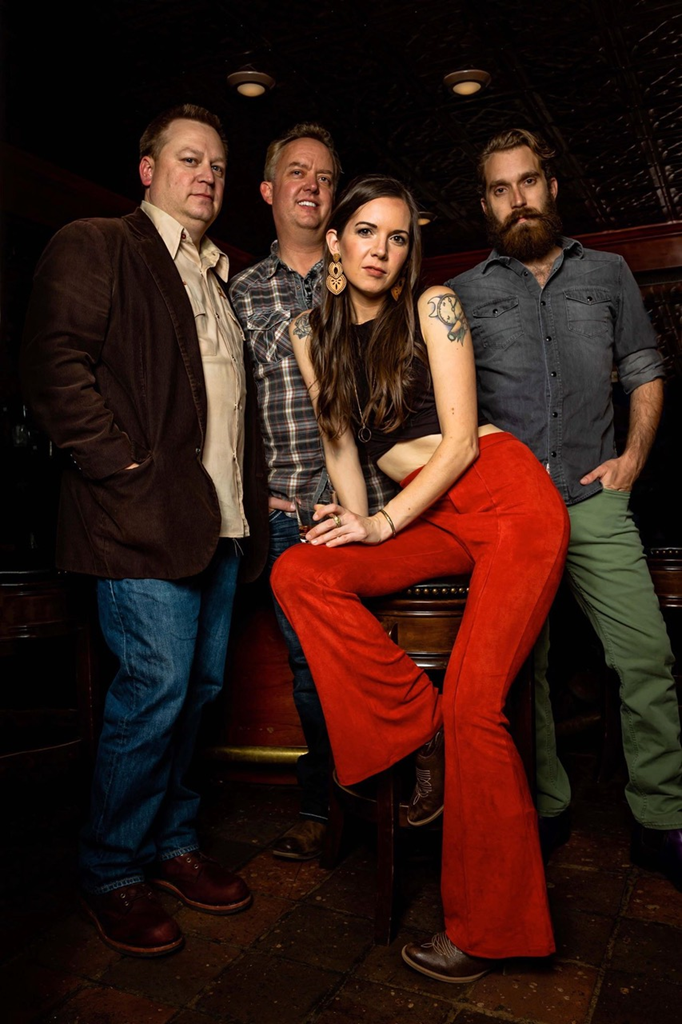 